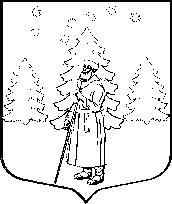 АДМИНИСТРАЦИЯ   СУСАНИНСКОГО   СЕЛЬСКОГО   ПОСЕЛЕНИЯГАТЧИНСКОГО   МУНИЦИПАЛЬНОГО   РАЙОНАЛЕНИНГРАДСКОЙ   ОБЛАСТИП О С Т А Н О В Л Е Н И Е06.10.2020		                                                                                                   №341В целях недопущения нарушения прав граждан и создания угрозы безопасности проживания в многоквартирных домах на территории Сусанинского сельского поселения, в соответствии с Жилищным кодексом Российской Федерации, постановлением Правительства Российской Федерации от 21.12.2018 №1616 «Об утверждении Правил определения управляющей организации для управления многоквартирным домом, в отношении которого собственниками помещений в многоквартирном доме не выбран способ управления таким домом или выбранный способ управления не реализован, не определена управляющая организация, и о внесении изменений в некоторые акты Правительства Российской Федерации» руководствуясь Уставом муниципального образования «Сусанинское сельское поселение», администрация Сусанинского сельского поселения.    П О С Т А Н О В Л Я Е Т:        1.Назначить управляющей организацией для многоквартирных домов, расположенных по адресу:- Ленинградская область, Гатчинский район, деревня Пижма, дом 10- Ленинградская область, Гатчинский район, деревня Пижма, дом 11Муниципальное унитарное предприятие жилищно-коммунального хозяйства «Сиверский» МО «Гатчинский район» (далее- МУП ЖКХ «Сиверский») (ИНН 4705030450) до заключения договора управления многоквартирным домом с управляющей организацией, определенной собственниками помещений в многоквартирном доме или по результатам открытого конкурса, предусмотренного частью 4 ст. 161 Жилищного кодекса РФ, но не более одного года;2. Установить, что минимальный перечень обязательных работ и услуг по содержанию и ремонту общего имущества вышеуказанных многоквартирных домов для МУП ЖКХ «Сиверский» определяется в соответствии с постановлением Правительства Российской Федерации от 03.04.2013 № 290 «О минимальном перечне услуг и работ, необходимых для обеспечения надлежащего содержания общего имущества в многоквартирном доме, и порядке их оказания и выполнения». Предоставление коммунальных услуг собственникам и пользователям помещений в перечисленных выше многоквартирных домах осуществляется по прямым договорам с ресурсоснабжающими организациями (исполнителями коммунальных услуг, № 59- ФЗ от 03.04.2018 «О внесении изменений в ЖК РФ», в соответствии с Правилами предоставления коммунальных услуг собственникам и пользователям помещений в многоквартирных домах, утвержденными постановлением Правительства Российской Федерации от 06.05.2011 № 3543. Определить  размер платы  за содержание жилого помещения 29 (Двадцать девять) рублей 53 коп. с м2 с НДС      4. Направить копию настоящего постановления в течении одного рабочего дня           после даты его принятия в МУП ЖКХ «Сиверский» 5.Настоящее  постановление  опубликовано в средствах массовой информации   и подлежит размещению   на сайте муниципального образования «Сусанинское сельское поселение».6. Настоящее постановление вступает в силу со дня его подписания.Глава администрацииСусанинского сельского поселения					            Е.В. Бордовская Овакимян П.М.45-546О назначении временно управляющей организации для многоквартирных домов, расположенных на территории МО «Сусанинское сельское поселение» Гатчинского муниципального района Ленинградской области